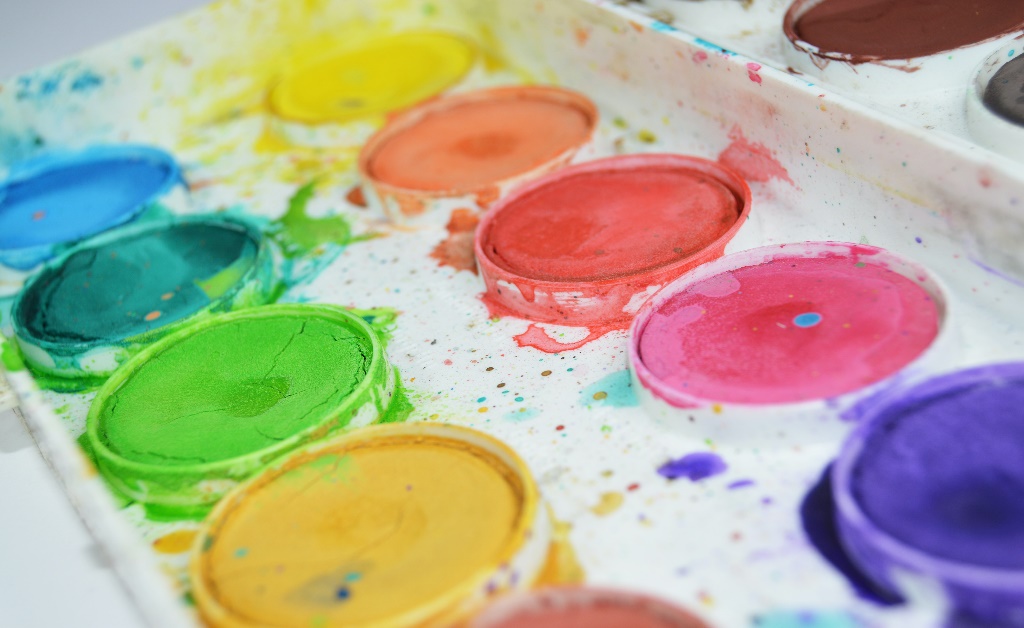 Start Date:22nd July 2022 – Closing Date: 9th September 2022Confirmation will be issued by email on 16th September 2022If the closing date has passed and you decide you want a place please contact the Office for availability – 01765 606339From 	 WIThe following members would like to book places on the Painting Workshop on Thursday 22nd September 2022.  Please indicate session preferred. Either please make ONE cheque payable for the full AMOUNT to NYWFWI and send to North Yorkshire West Federation of WIs, Alma House, Low St Agnesgate, Ripon, HG4 1NG.  Please list the event on the reverse of the cheque.Or alternatively pay by BACS as an on-line payment using:  Sort Code: 05-07- 17   Account No: 35739439 and sending a confirmatory email with completed form to nywfwi@btconnect.com Contact Name and address …………………………………………………………………………………………………………….Telephone Number:	Mobile:	Signed 	BOOKINGS are non–refundable. Confirmation will be emailed out. Please note photographs taken at the event may be used on Social Media.DISCLAIMER: Participants take part in ALL Federation events and activities at their own risk.Office Use Only:	Cheque Number:Name of member attendingtelephone numberemail